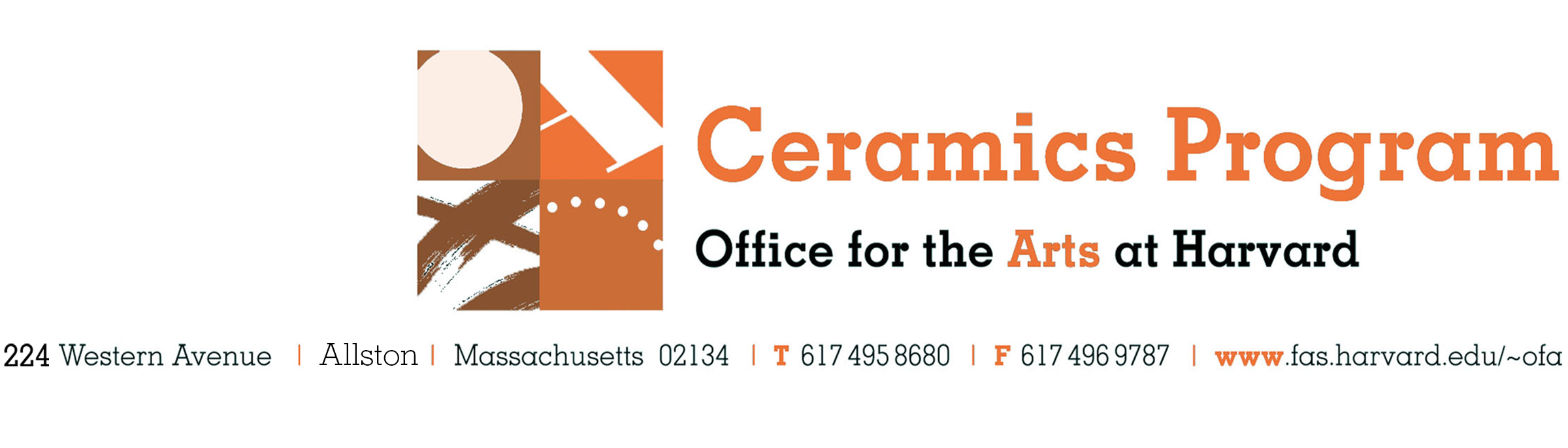 Ceramics Program Internship Application FormPlease read the Ceramics Program Internship information, complete this application form and submit it to Kathy King at kking@fas.harvard.edu Contact InformationName _______________________________________________________________________________________________	Address_____________________________________________________________________________________________City _____________________________________________   State _________________ Zip _______________________Phone_____________________________________ Email ____________________________________________________Current School/ Work information                                                                                                                                  Degree/Major: ________________________________________________    Year: ______________________________School or Schools: ___________________________________________________________________________________Company:  _________________________________________________________________________________________Title:   ______________________________________________________________________________________________	References  Name_________________________________________________________ Email ________________________________Title/Organization______________________________________________Phone________________________________Name_________________________________________________________ Email ________________________________Title/Organization______________________________________________Phone________________________________Application checklist ResumeCover letterContact information for (2) references, professional and/or academicImages of work________________________________________________________________________________________________If you have any questions, please do not hesitate to contact: Kathy King, Director of Education 617.496.4751, kking@fas.harvard.edu